February 27, 2017Docket No. A-2017-2587808Utility Code: 1119569CERTIFIEDKEVIN MCSPADDENCHARITY+POWER INC2801 BELDEN DRIVELOS ANGELES CA 90068		RE: Electric Generation Supplier License Application of Charity+Power, Inc. Dear Mr. McSpadden:On February 9, 2017, Charity+Power, Inc.’s application for an Electric Generation Supplier license was accepted for filing and docketed with the Public Utility Commission.  The application was incomplete.  In order for us to complete our analysis of your application, the Energy Industry Group requires answers to the attached question(s).  Please be advised that you are directed to forward the requested information to the Commission within 14 days of receipt of this letter.  Failure to respond may result in the application being denied.  As well, if Charity+Power, Inc. has decided to withdraw its application, please reply notifying the Commission of such a decision.Please forward the information to the Secretary of the Commission at the address listed below.  When submitting documents, all documents requiring notary stamps must have original signatures.  Please note that some responses may be e-filed to your case, http://www.puc.pa.gov/efiling/default.aspx.   A list of document types allowed to be e-filed can be found at http://www.puc.pa.gov/efiling/DocTypes.aspx.  Your answers should be verified per 52 Pa Code § 1.36.  Accordingly, you must provide the following statement with your responses:I, ________________, hereby state that the facts above set forth are true and correct to the best of my knowledge, information and belief, and that I expect to be able to prove the same at a hearing held in this matter.  I understand that the statements herein are made subject to the penalties of 18 Pa. C.S. § 4904 (relating to unsworn falsification to authorities).The blank should be filled in with the name of the appropriate company representative, and the signature of that representative should follow the statement.In addition, to expedite completion of the application, please also e-mail the information to Debra Backer at dbacker@pa.gov.  Please direct any questions to Debra Backer, Bureau of Technical Utility Services, at dbacker@pa.gov (preferred) or (717) 783-9787.  							Sincerely,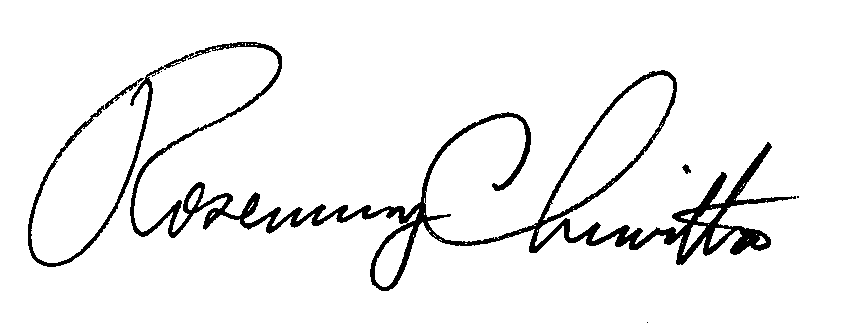 	Rosemary Chiavetta	SecretaryEnclosure Docket No.  A-2017-2587808Charity+Power, Inc. Data RequestReference Application, Section 7.b, Financial Fitness – Applicant has only provided projected cash flow.  However, this is not sufficient to demonstrate financial fitness.  Please provide additional financial information of the types listed in the application to demonstrate the company’s financial fitness, or provide 3 recent consecutive months of bank account statements.  Applicant can elect to mark submitted information as confidential.  Reference Application, Section 7.f, Taxation – Applicant provided a modified version of Appendix G, Tax Certification Statement.  However, the version provided in the application packet is required with the blocks identified and fields filled in with the proper information.  Please provide an updated Tax Certification Statement.  Reference Application, Section 8.a, Technical Fitness – Applicant has indicated in its summary of experience that it is licensed in the State of Ohio.  Please provide copies of licenses for all states Charity+Power, Inc. is licensed in.  Reference Application, Section 8.e, Officers – Applicant has listed four officers, but only provided a professional resume for Kevin McSpadden.  Please provide detailed professional resumes for all the chief officers identified in the answer for Section 8.e.  Reference Application, Section 10.a, PJM – Applicant agreed to provide compliance with this requirement within 120 days of receiving its license, however this requirement is for companies providing retail electric supply service as suppliers and taking title to electric.  If Charity+Power, Inc. intends to take title to electric and not just provide brokering services, please update the entire application accordingly.  If Charity+Power intends to only provide brokering services, please provide an updated application page and select the “Acknowledged” box instead of the “Agreed” box.Reference Application, Section 12, Newspaper Publications – Applicant has provided proofs of publications for the newspapers required by this application.  However, the ad for the Scranton Times Tribune has been clipped to omit the last paragraph as well as the contact information of Charity+Power’s counsel.  If the original ad contains all the required information, please provide the ad in its entirety.  If not, please provide another Proof of Publication with the entire ad visible using the submission method listed above.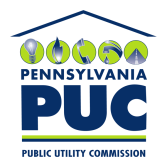 COMMONWEALTH OF PENNSYLVANIAPENNSYLVANIA PUBLIC UTILITY COMMISSION400 NORTH STREET, HARRISBURG, PA 17120IN REPLY PLEASE REFER TO OUR FILERosemary Chiavetta, SecretaryPennsylvania Public Utility Commission400 North StreetHarrisburg, PA 17120